Ключ от жизниДети-сироты получат жилищный сертификат на 1,5 миллиона рублейДети-сироты смогут получать по жилищному сертификату около 1,5 млн рублей после того, как им исполнится 25 лет. Об этом говорится в проекте федерального закона, опубликованного Минпросвещения.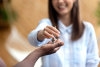 Напомним, сегодня выпускники детдомов встают в очередь на жилье. Региональные власти обязаны выделить им квартиру из специального жилищного фонда. Но далеко не всегда это происходит вовремя. Порой заветных квадратных метров приходится ждать годами.Предлагается выдавать государственный жилищный сертификат, - поясняют авторы законопроекта. - Это именной документ, удостоверяющий право на однократное получение выплаты для приобретения в собственность жилого помещения. Выплата будет составлять примерно 1487,3 тыс. рублей.Почему именно такая сумма? Расчеты простые: 33 кв. м на одного человека. Примерная средняя стоимость квадратного метра - 45 068 рубля. Это средняя цифра по России за 2019 год.По информации Общероссийского народного фронта, только в этом году на прямую линию с президентом поступило три тысячи обращений по предоставлению жилья детям-сиротам. Средний возраст обратившихся - 28 лет. При этом 60 процентов говорят, что отстаивать свои права им пришлось в суде. Почти у половины уже есть собственные дети."Сертификат могут получить, как мы планируем, не все лица из числа детей-сирот, потому что здесь есть определенные риски, - рассказала на "круглом столе" ОНФ директор департамента государственной политики в сфере защиты прав детей Минпросвещения России Ирина Терехина. - Он выдается лицам от 25 лет, не состоящим на наркологическом учете, и социализированным, то есть обладающим постоянным местом работы, семьей".О каких рисках идет речь? В 18 лет выпускники детских домов, как правило, не умеют распоряжаться имуществом и могут стать жертвой мошенников. Им нужны механизмы постепенной социализации. На "круглом столе" ОНФ председатель правления Ульяновского отделения организации содействия реформированию ЖКХ Руслан Хайров поднял еще одну важную проблему: часто детям-сиротам дают жилье в маленьких и далеких населенных пунктах, где нет работы. Дома негазифицированные, жилье стоит 300 тыс. рублей, а коммунальные услуги за него в год обходятся в 500 тысяч. Очевидно, что обустроившиеся в городах и районных центрах сироты не поедут в такие квартиры. Жилищные сертификаты могут им реально помочь.Что еще предлагает законопроект? Регионы будут вести реестр жилья для сирот. А сами сироты должны будут информировать власти о своем фактическом месте нахождения. Делать это надо будет раз в полгода. Также законопроект прописывает перечень условий, при которых невозможно проживание детей-сирот в одной квартире с родителями, лишенными родительских прав.Материал подготовил заведующий ОСОВ Кононенко Алексей Анатольевич по материалам https://rg.ru/2020/02/26/pochemu-siroty-poluchat-zhilishchnyj-sertifikat-na-15-mln-rublej.html